博易APP使用说明书1 系统简介博易APP是一款集行情、交易、资讯为一体的移动终端软件，界面简洁、功能齐全。1.1 功能概述行情：包括内盘、外盘行情。交易：包括三键下单、传统下单、条件单、止损止盈、银期转账、行权、结算单查询、修改密码等功能。2 首页在首页的最上方是期货公司放置的图文信息，图文信息下方是功能模块按钮，可以点击“添加”进入到功能模块的自定义设置界面。功能按钮区域下方是新闻区域，可以拖动查看更多的新闻内容。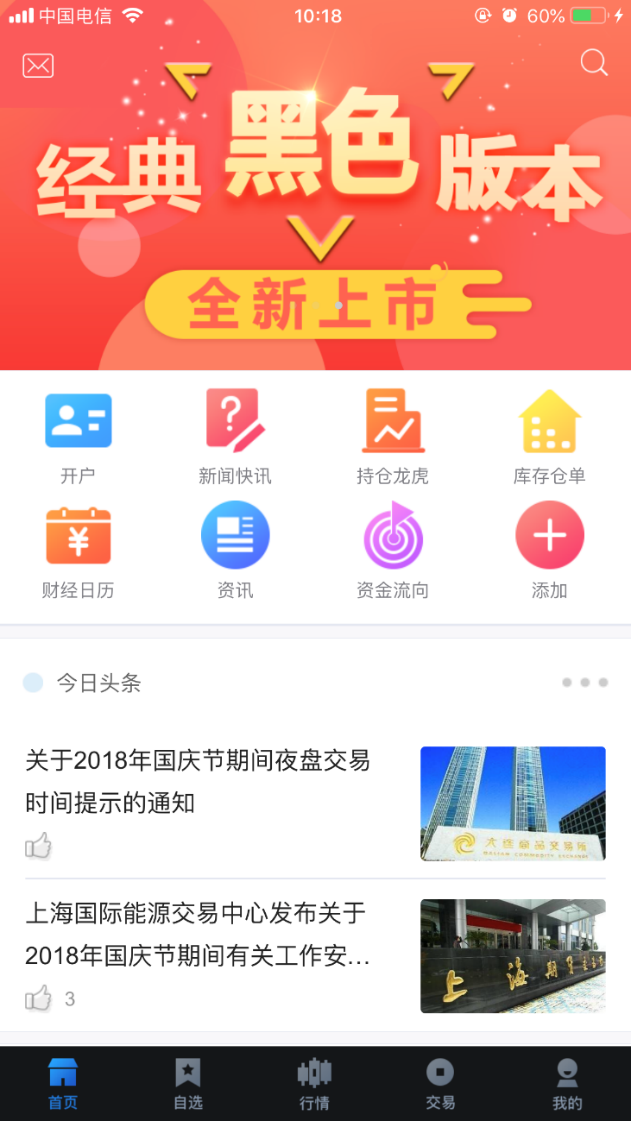 3 自选登录云认证后，自选默认保存在云端。其它情况则保存在本地。 用户可对自选进行添加、编辑顺序、部分或全选删除等操作。自选支持多股同列，点击合约可进入到行情详细页面。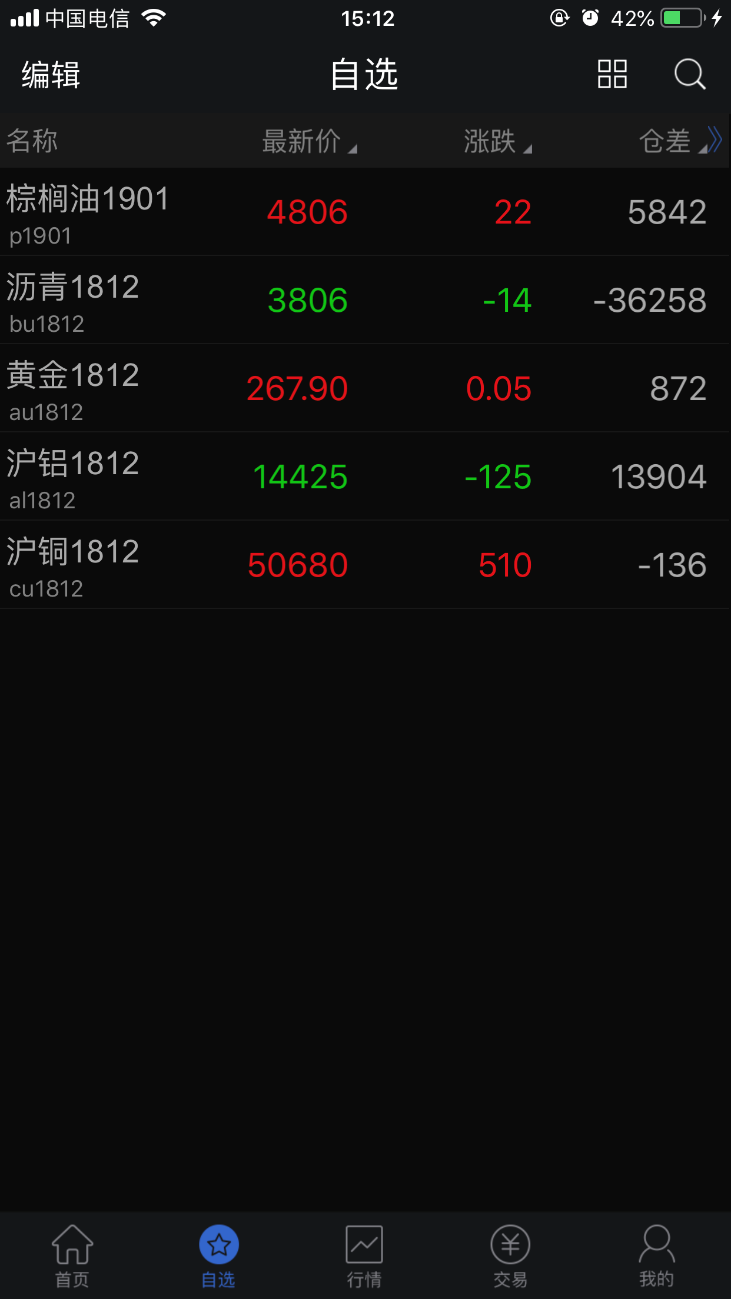 3.1 添加自选（搜索）点击搜索图标，进入搜索页面，在最上方在输入框输入代码/拼音/首字母，软件下方就会显示出与之相关合约，点击合约右侧的加号就可以把该合约加入自选。或者点击“期货快搜”来进行快捷搜索。通过依次选择交易所、品种，再点击需要添加合约右侧的加号来添加。3.2 自选列表排序对于自选列表可以根据需求对合约顺序进行排序。提示：自选列表的默认顺序是按照添加时间排序。 3.3 多股同列多股同列按钮可以在同时查看多个自选的分时走势图。3.4 预警对价格上下限，现手、成交量、持仓量的上限进行设置，在软件打开的情况下，当某一条件被触发，软件自动现弹窗提醒，可选择查看行情或进行交易。设置方法：“我的”——“我的预警”——“预警设置”。提示：预警功能需要登录云认证账号才能使用，设置后的预警会自动同步到云端。预警添加成功后不能修改，如需修改在列表中单击某一条选择删除，再重新添加。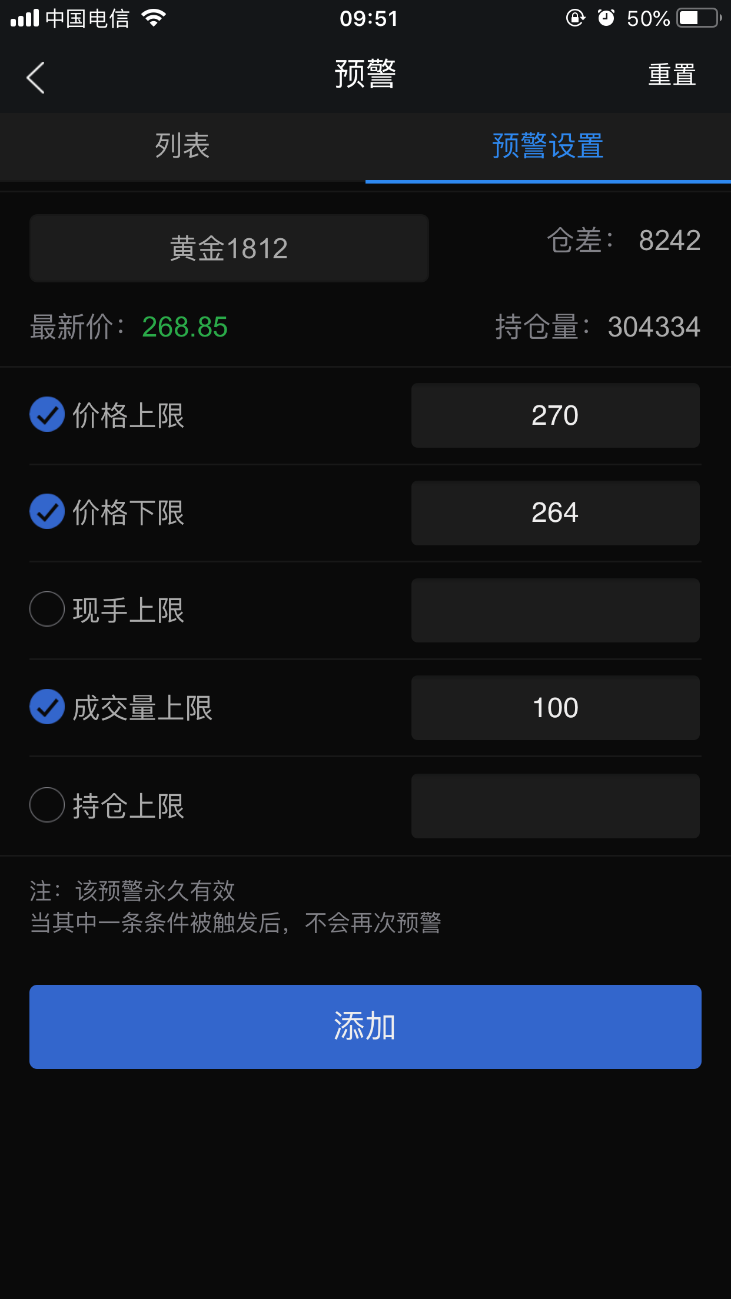 提示：预警设置后永久有效，当其中一项条件被触发后，不会再次预警。4 行情支持多交易所行情，并根据合约特性进行划分，包括主力合约、上期所、大商所、郑商所、中金所、能源中心；外盘列表则提供多个国外交易所的行情列表数据。点击相应合约则进入到行情详细页面。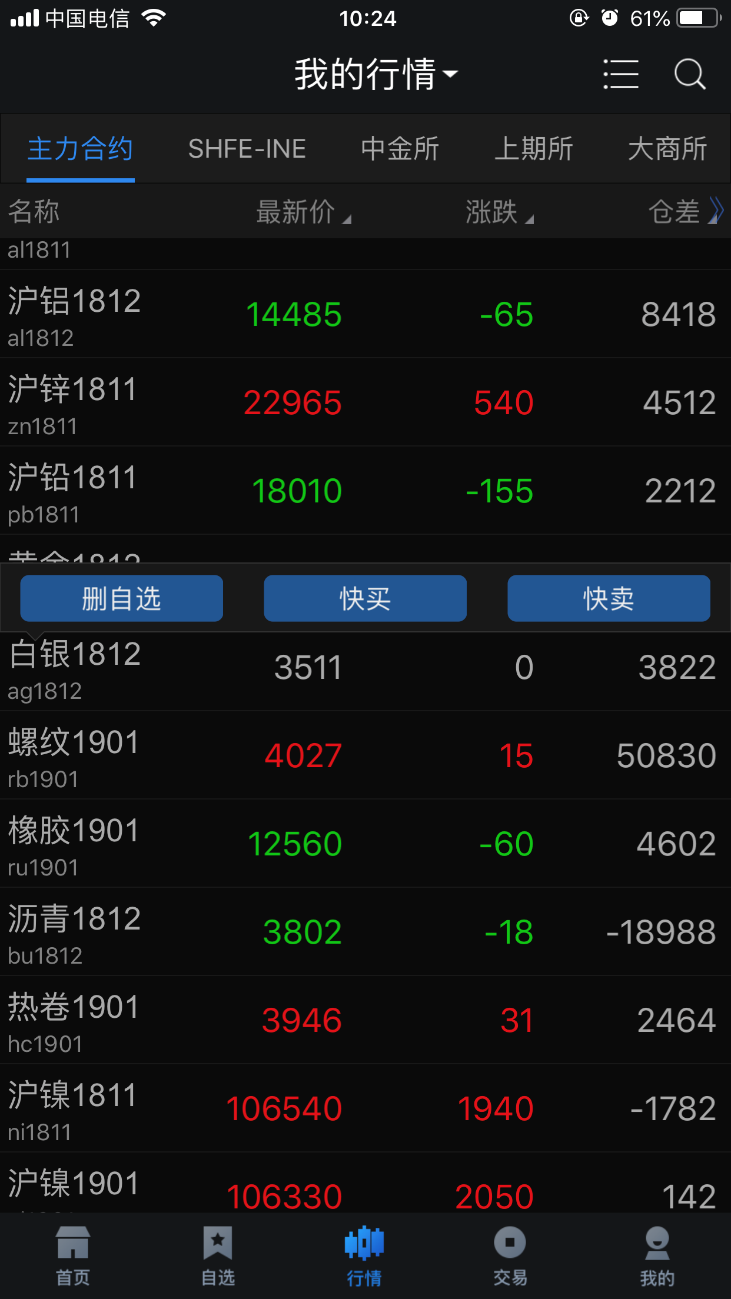 4.1 界面配色系统默认的是黑色主题，客户可根据喜好可对客户端进行黑白主题切换。设置方法：“我的”——“系统设置”——“界面配色”4.2 抬头设置该功能支持行情列表抬头字段的扩展，并对所有字段可支持自定义排序 功能操作：勾选相应的字段则表示添加到所有的行情列表抬头中；设置方法：“我的”——“系统设置”——“行情抬头设置”4.3 合约详情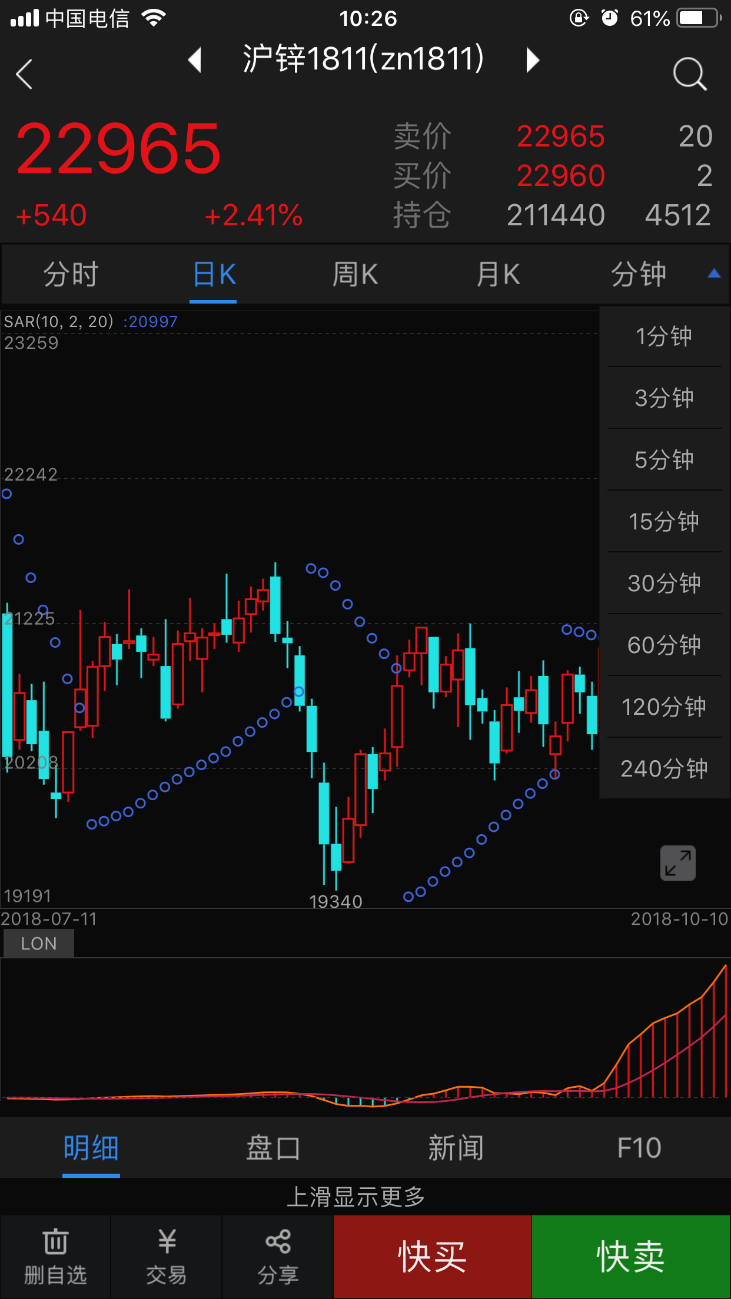 4.4 K线图支持多个高低频率周期的切换，且提供多个主图指标与副图指标的图形与数据，支持指标参数修改，支持横屏查看K线图。4.4.1 高低频率周期切换低频周期支持： 日K、周K、月K；高频周期支持： 1分K、3分K、5分K、15分K、30分 K、60分K、120分K、240分K。4.4.2 主副图指标切换可以通过指标选择框选择相应的指标；可以通过点击相应的主图区域或者副图区域实现指标间的切换。默认情况如下：主图指标支持：MA\BOLL副图指标支持：VOL\DMI\MACD\BIAS\KDJ\RSI\WR\ATR支持在指标设置中添加更多常用指标。设置方法：“我的”——“系统设置”——“指标设置”——“添加指标”。4.5 设置指标参数支持对趋势指标与摆动指标的参数做自定义修改，同时可以恢复指标默认值。设置方法：“我的”——“系统设置”——“指标设置”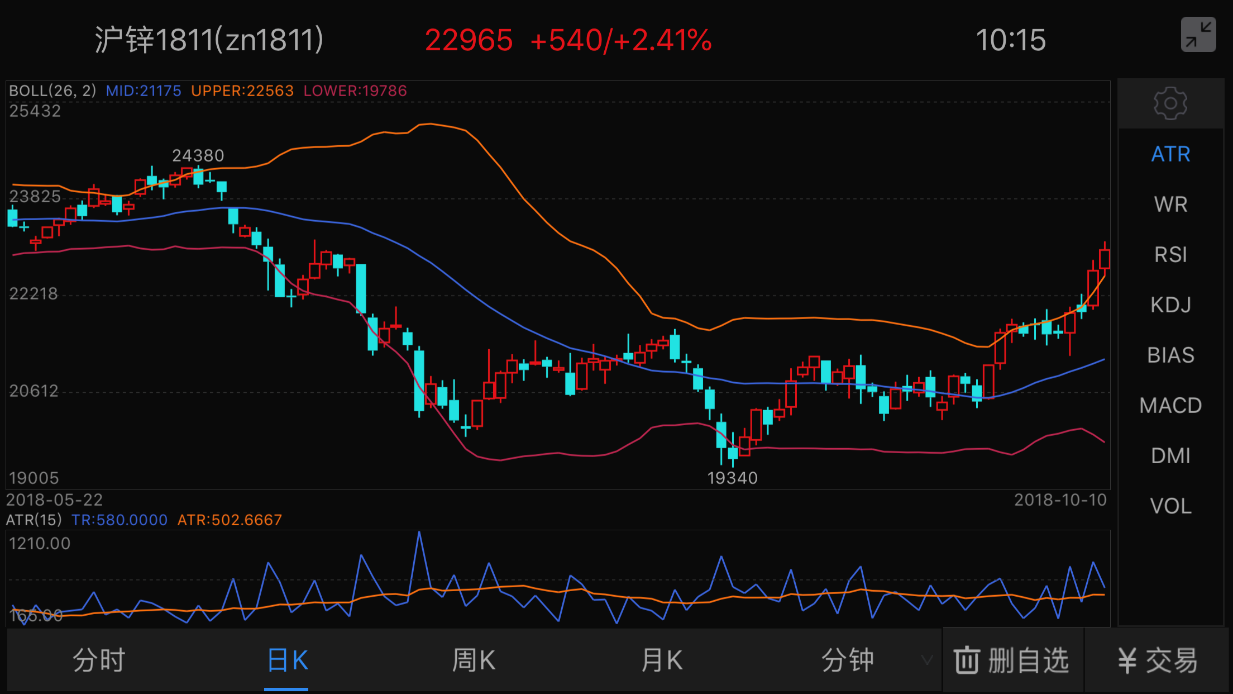 5 交易5.1 登录交易交易登录界面上选择交易服务器、输入资金账号、密码、验证码。首次登录需查看并勾选我已阅读并了解《电子交易风险揭示书》。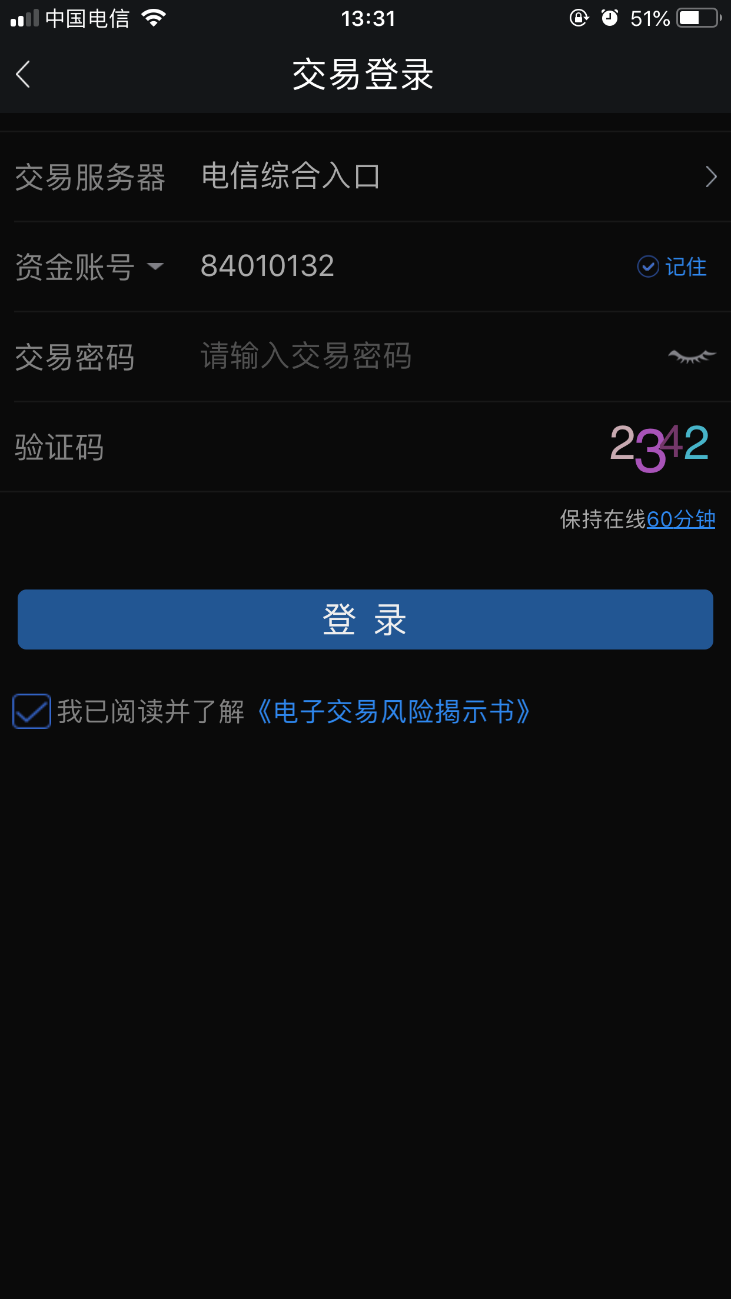 5.1.1 在线时长支持修改无交易操作时保存在线时长：最短5分钟，最长60分钟。登录保持的时间若超过设置的时间，交易会自动退出登录。5.2 交易下单下单分为传统、三键、以及快买快卖三种方式。5.2.1 传统软件默认启用传统下单方式，支持按开平标志、买卖方向选择下单。交易参数设置：“我的”——“交易设置”，可修改：下单确认、自动净仓，默认下单数量、下单数量默认加量、默认下单价格、默认拆单手数。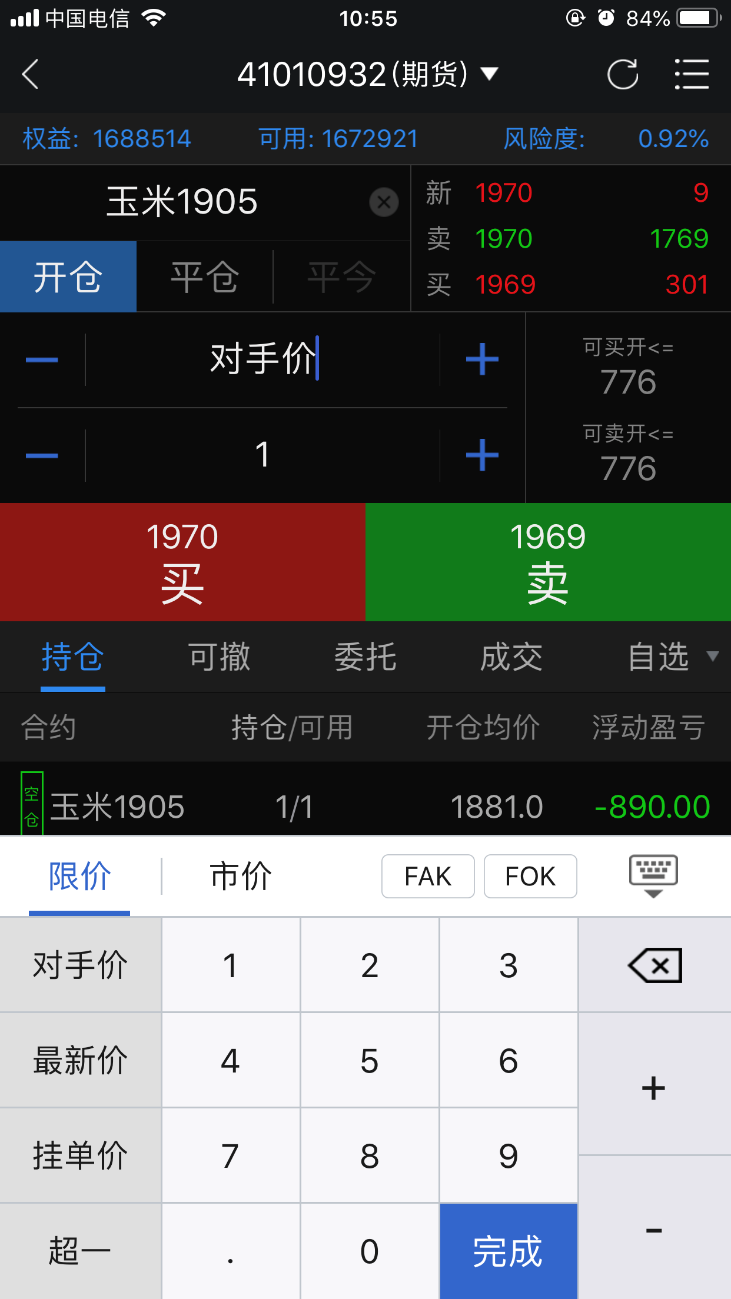 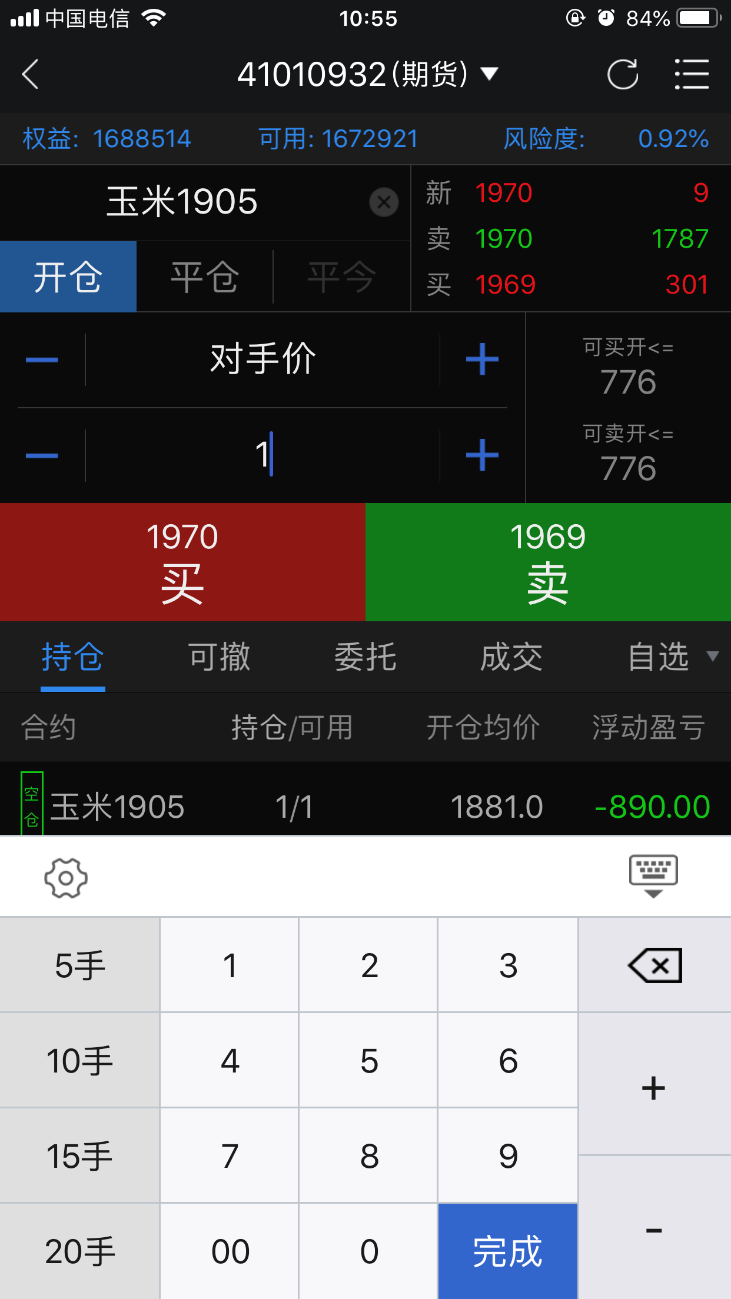 5.2.2 三键设置方法：“我的”——“交易设置”——“下单界面风格”，点击三键。合约无持仓时，显示买（开）、卖（开）、平。 根据合约持仓情况，显示：加多、加空、锁仓、平。交易参数设置：“我的”——“交易设置”，可修改：下单确认、默认下单数量、下单数量默认加量、默认下单价格、默认拆单手数。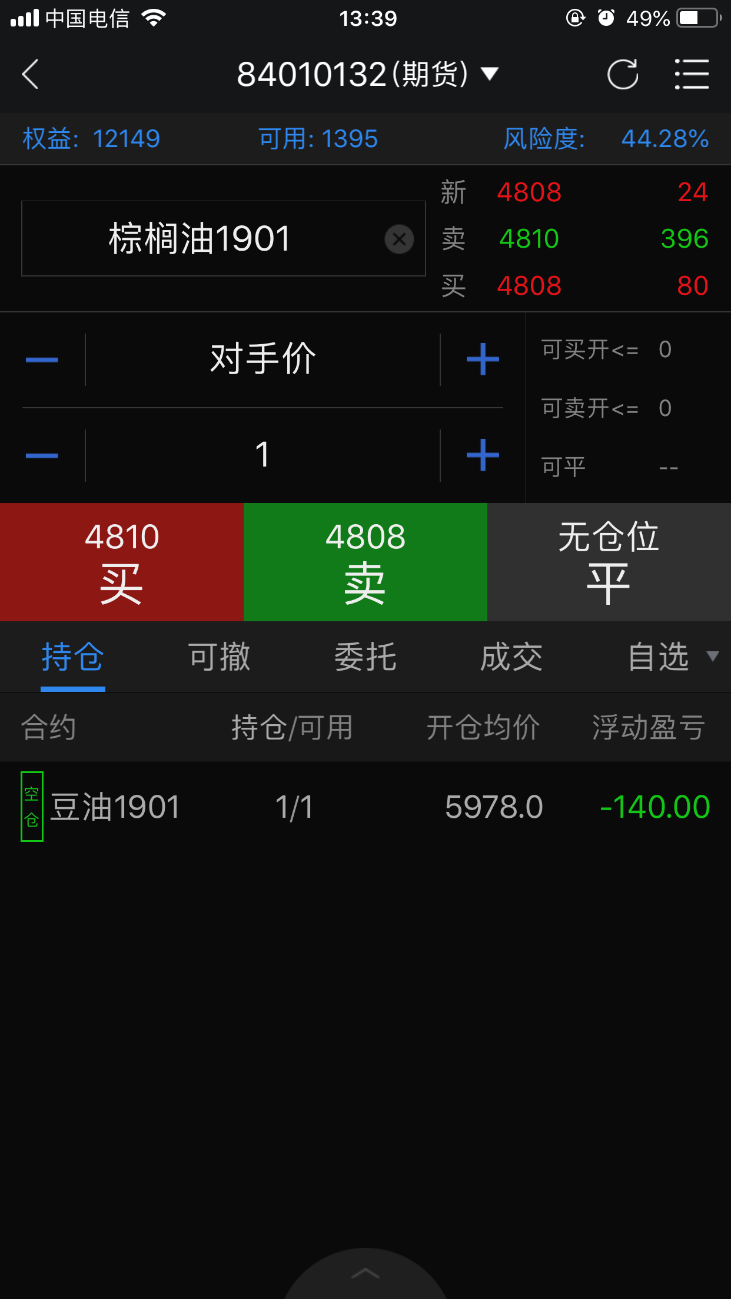 5.2.3 快买快卖快买快卖采用的是净仓模式。默认自动撤单时间10秒。净仓是指该合约自动保持单向持仓。如有反向开仓，则自动平仓。若反向开仓数大于持仓数，则先平仓，多余部分再反向自动开仓。设置方法：报价列表上选中合约长按调出快买快卖；点击合约可进入到行情详细页面，右下角会显示快买快卖下单按钮。交易参数设置：“我的”——“交易设置”，可修改：下单确认、默认快买快卖下单数量，默认快买快卖下单价格、快买快卖自动撤单时间、默认拆单数量。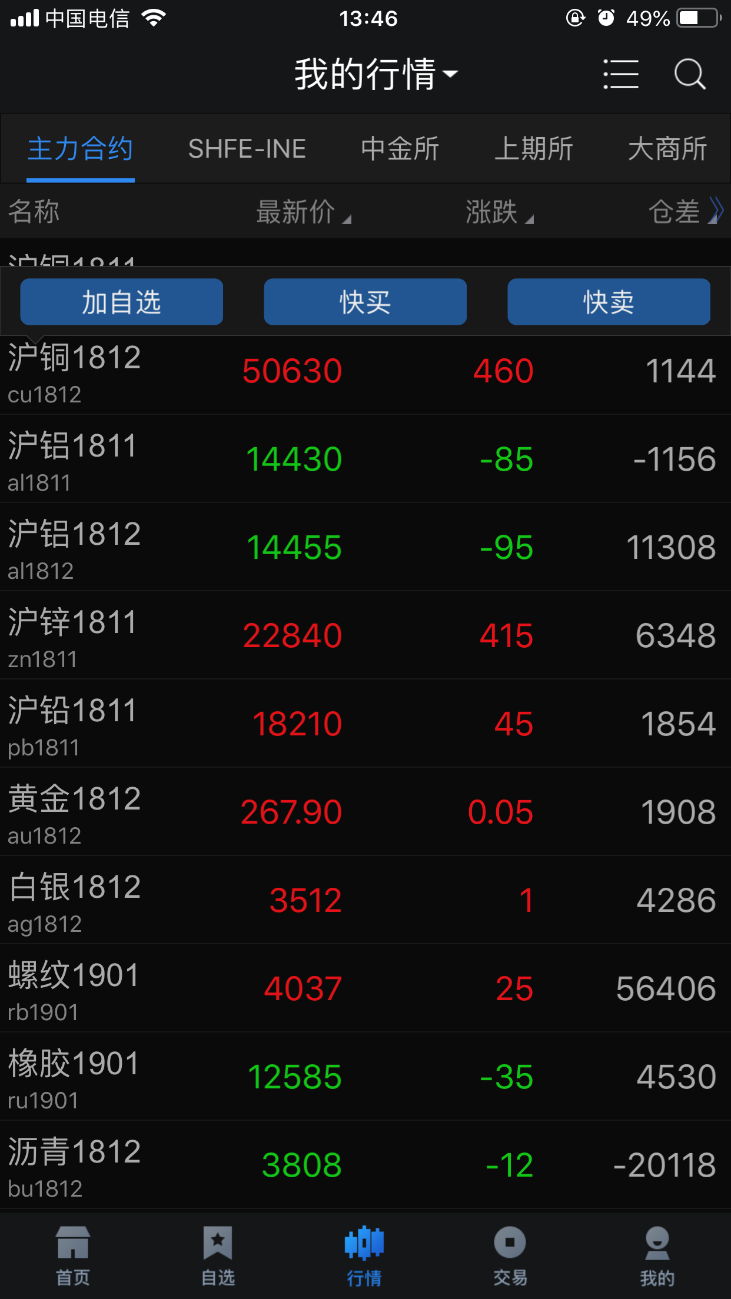 5.3 交易合约通过代码输入框输入代码/拼音/首字母，下方就会显示出与之相关合约，点击所需合约即可。另外，也可在“自选”中直接调入。提示：支持对内盘品种进行合约搜索（上期所、中金所、大商所、郑商所、能源中心）。5.4 持仓显示持仓合约信息，点击持仓合约，出现反手、全平、止损止盈按钮。参数设置：“我的”——“交易设置”：默认全平价格、默认快捷反手价格、快捷反手自动撤单时间、默认拆单手数。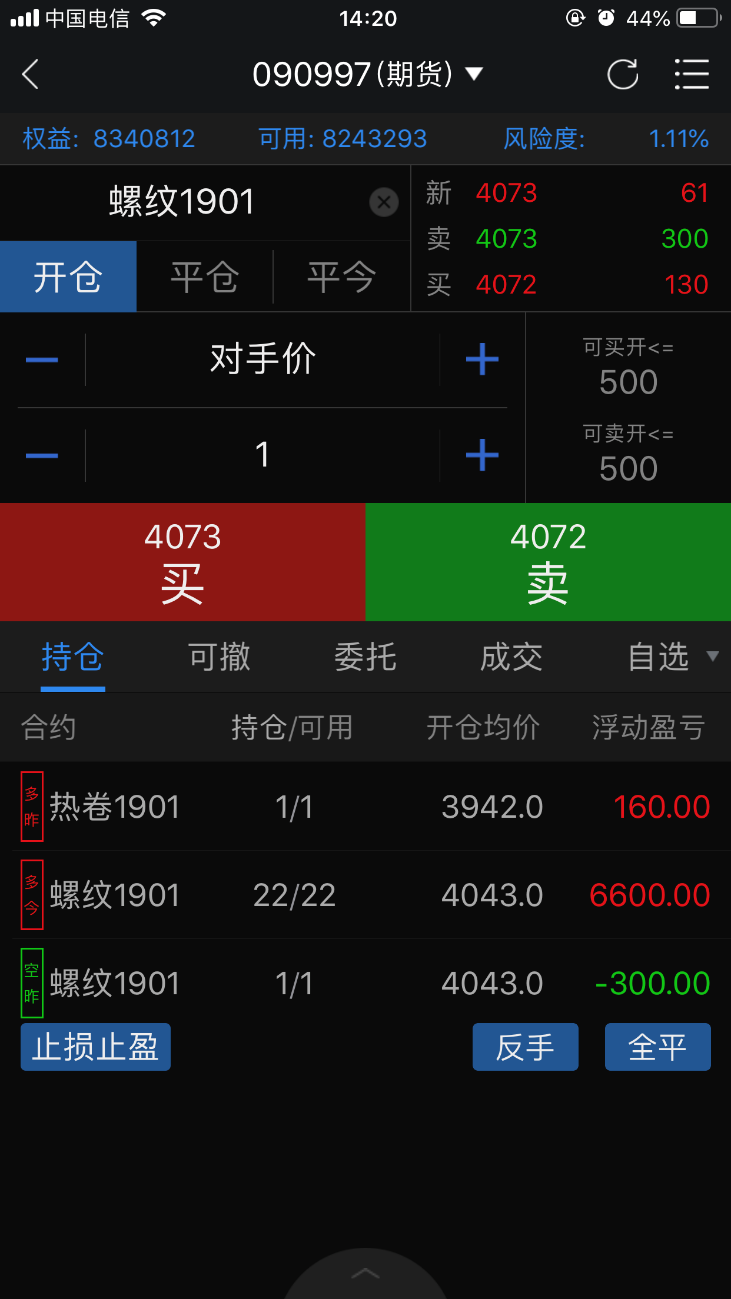 5.5 可撤支持对可撤合约进行撤单橾作，显示可撤合约的可撤量、委托量、委托状态。点击撤单按钮，确认撤单。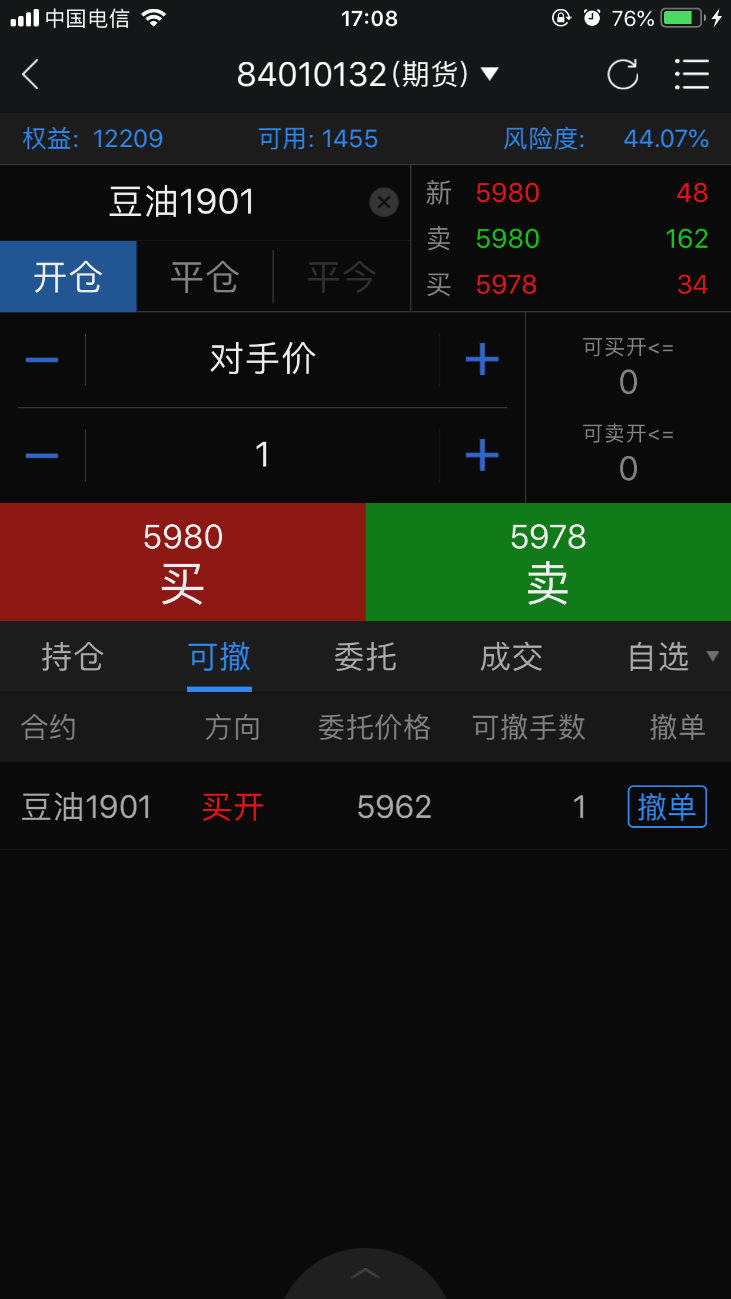 5.6 委托支持查看当日委托记录，并显示委托记录的备注信息（含废单原因）。显示当日委托记录，下单之后，该模块会自动刷新显示，若没有刷新，可以手动刷新。点击合约可查看具体委托时间和备注信息，若当前委托未成交可点击撤单。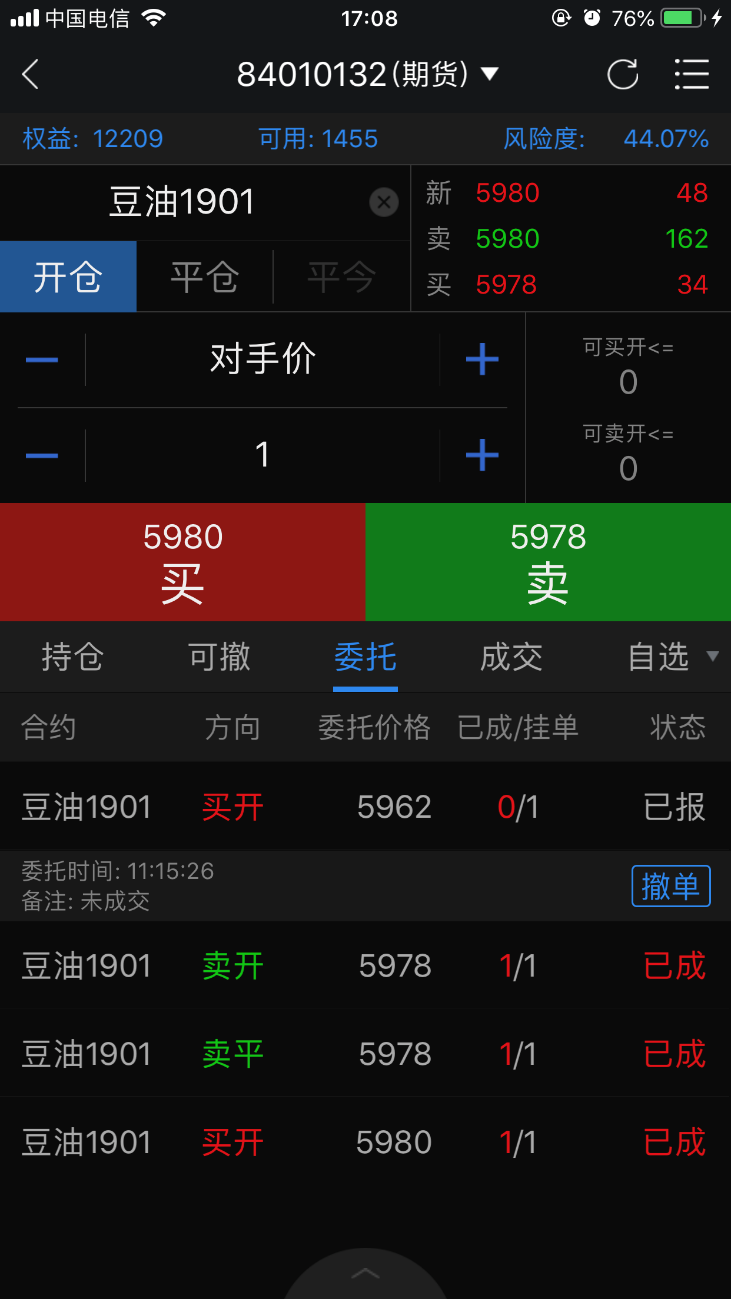 5.7 成交支持查看当日成交记录。显示当日成交记录，成交之后，该模块会自动刷新显示，若没有刷新，可以手动刷新。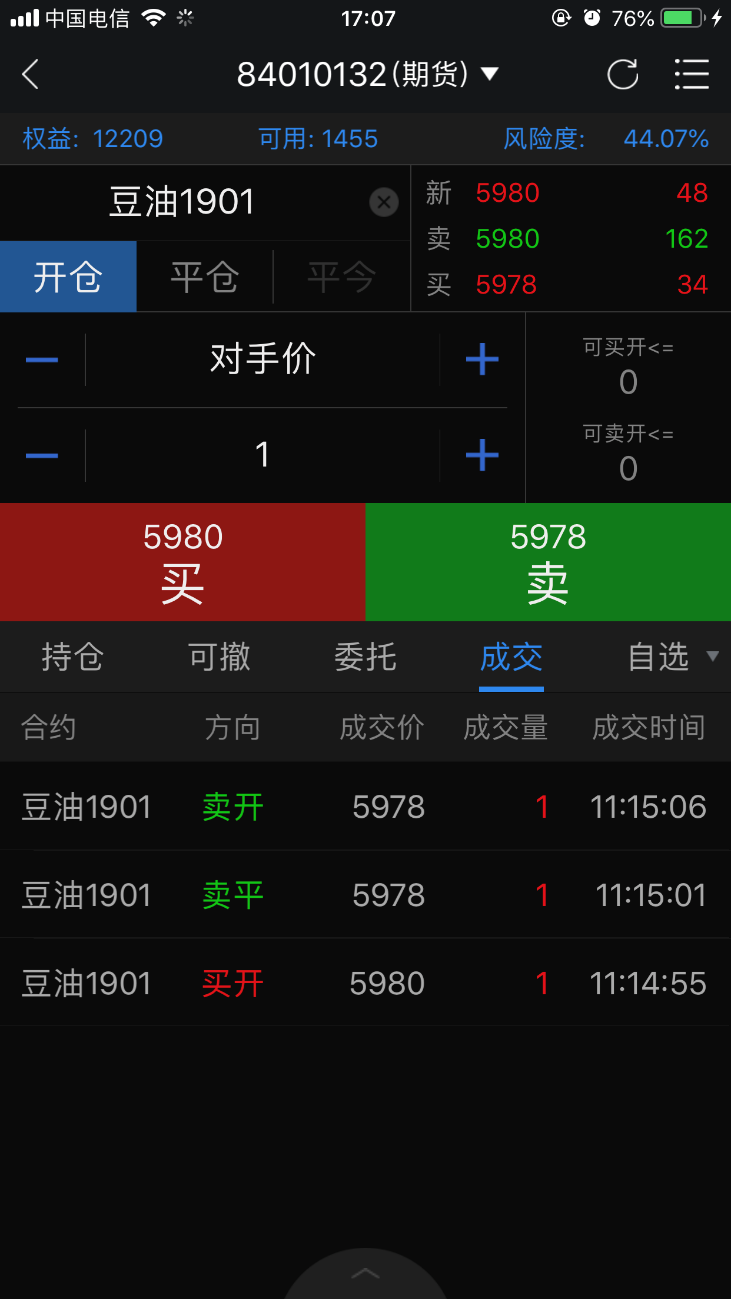 5.8 交易设置支持下单界面风格选择、止损止盈、条件单、资金详情、银期转账、密码修改、行权、结算单、交易设置、界面配色等设置。5.9 条件单设置方法：切换至“我的”，点击“请用手机号码登录”登录云认证账号（首次需使用手机号注册）；登录“交易”，点击“我的云条件单” 绑定当前交易账号（云条件单需要登录并绑定云认证账号，只需要操作一次）。注意：解绑后无法使用条件单功能；只有自选合约可设置条件单，请在设置前将合约加入“自选”；自选合约长按后选择条件单，弹出页面中设置添加。 或在“交易”中，选择“我的云条件单”，点右下角的按钮添加；添加后在条件单列表中可查看条件单的状态，单击运行中的某一条可进行暂停、修改或删除。对于触发异常的条件单，可单击其查看异常信息。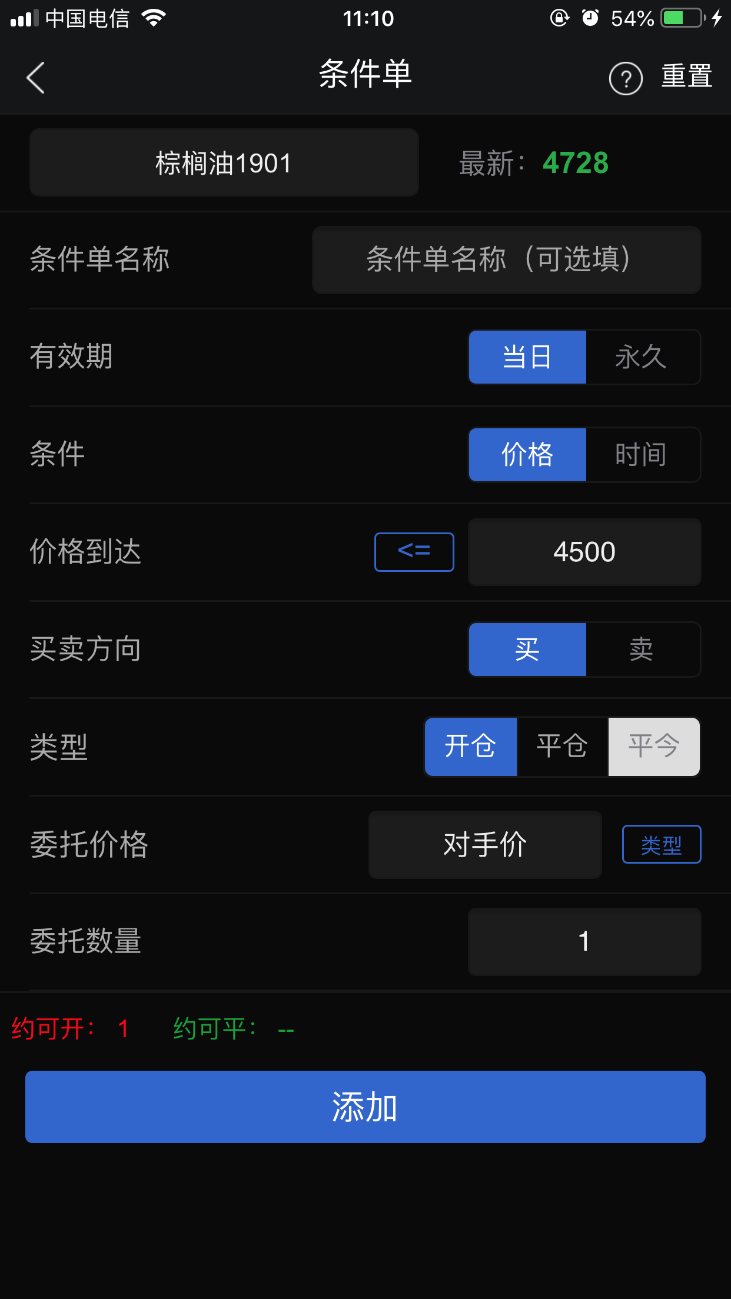 提示：价格条件单，采用的是最新价连续两笔达到时触发。下单界面点击右上角的按钮选择条件单可快速切换。关于条件单机制请仔细阅读《查看条件单/止损止盈的机制说明》。5.10 止损止盈设置方法：切换至“我的”，点击“请用手机号码登录”登录云认证账号。（首次需使用手机号注册）登录交易，点击“我的云条件单” 绑定当前交易账号（云条件单需要登陆并绑定云认证账号，只需要操作一次），注意：解绑后无法使用止损止盈功能。在“持仓”中，选中持仓合约可见“止损止盈”按钮；点击“止损止盈”，打开并添加止损、止盈价；设置完成后，点右上角菜单进入“止损止盈”， 单击运行中的某一条可进行暂停、修改或删除；“持仓”中，选中持仓合约，再次点击“止损止盈”提示新增或修改。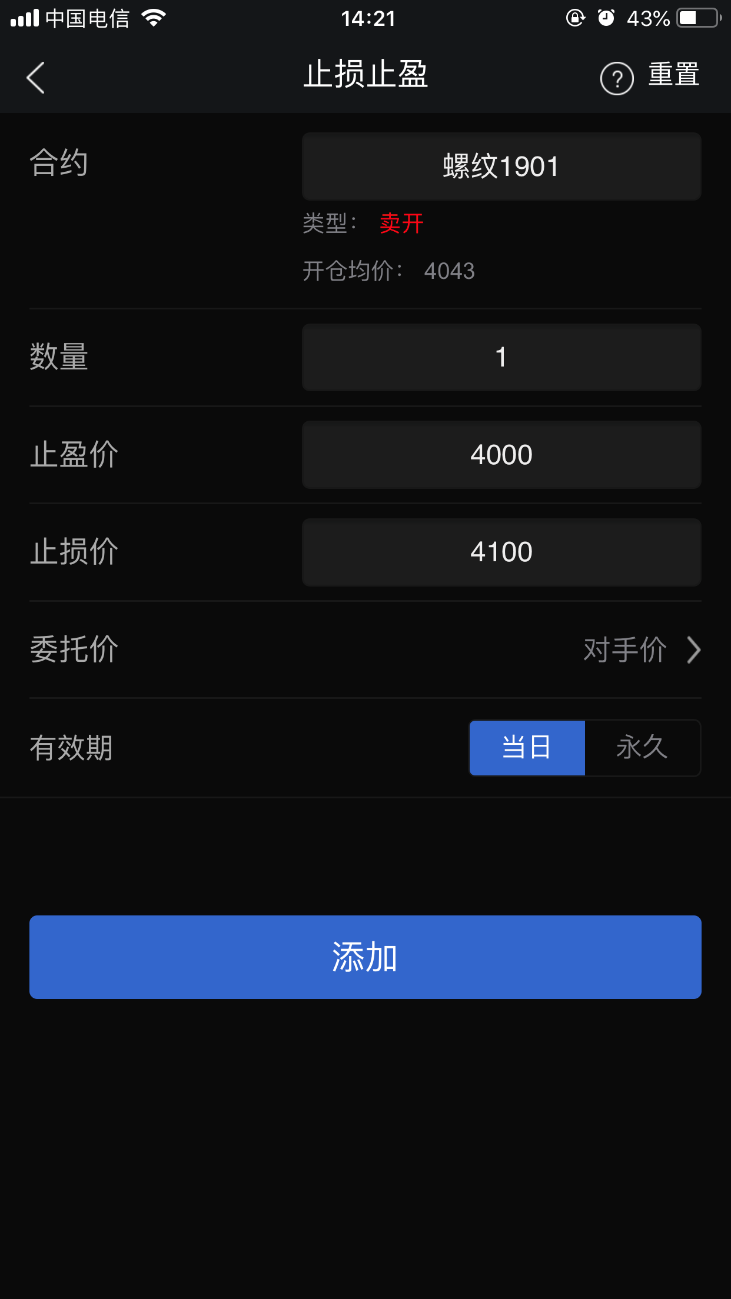 提示：触发条件采用的是最新价连续两笔达到时触发。关于止损止盈机制请仔细阅读《查看条件单/止损止盈的机制说明》。6 行权支持行权、放弃自动行权。行权合约中列出所有期权合约权利仓，点击合约栏上的“点击行权”可申请行权。如需要撤单，切换至委托查询点开委托合约，再进行撤单操作。设置方法：“交易”——“行权”。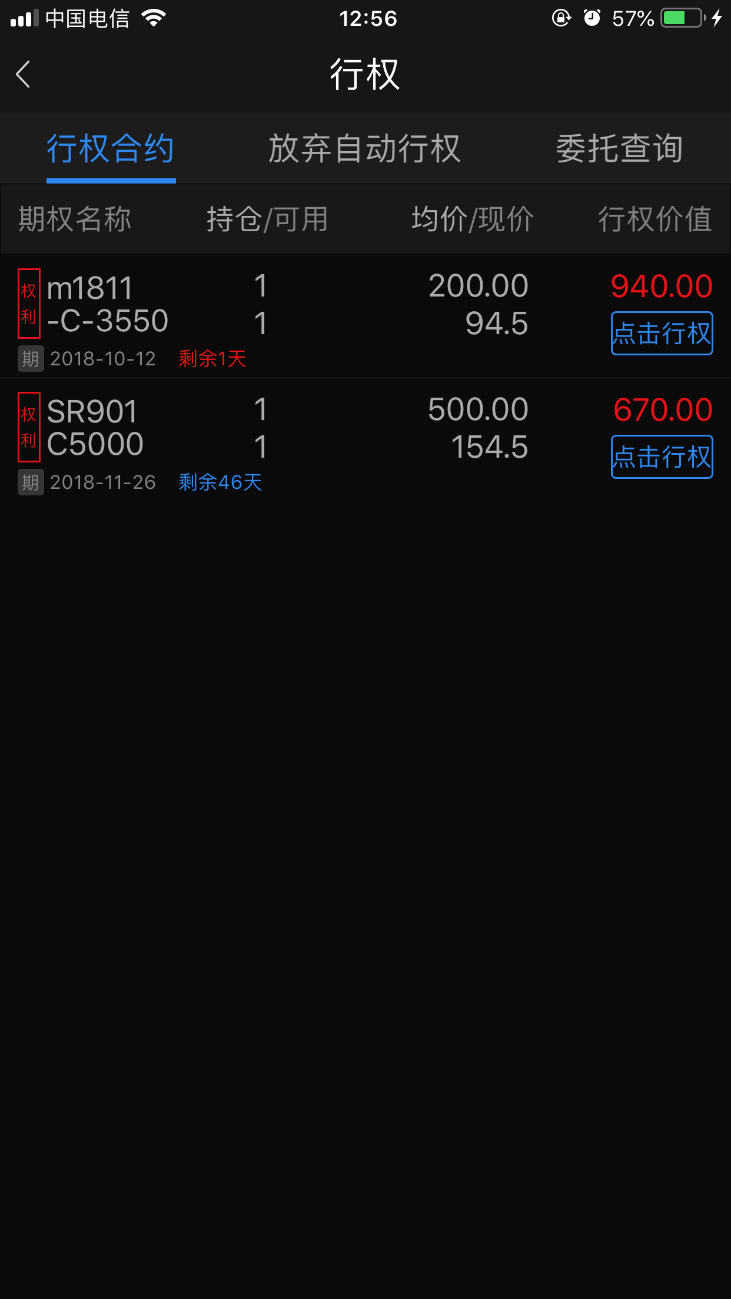 7 自对冲设置支持期权自对冲、期货自对冲。该功能目前只适合铜期权。设置方法：“交易”——“行权”。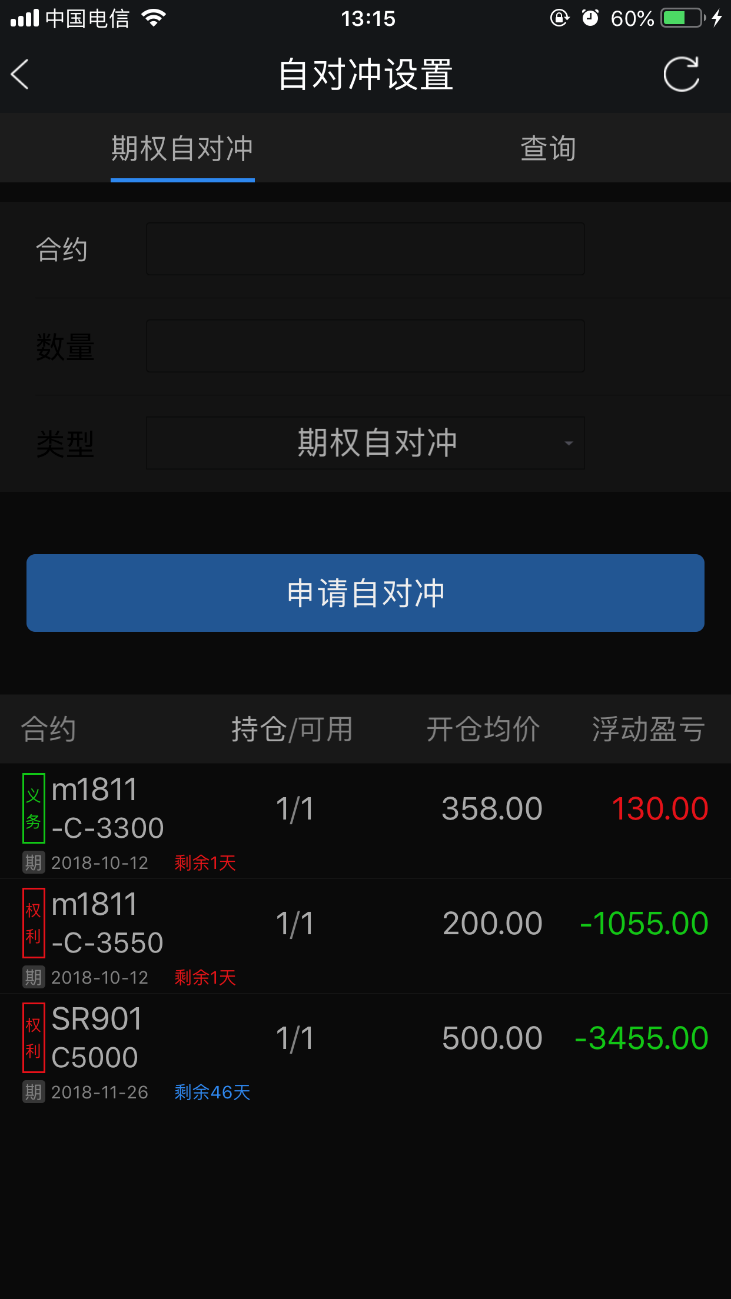 8 银期转账支持银行卡转入、银行卡余额查询、期货转出、流水展示功能。银行余额选择银行卡，输入资金密码，点击查询。资金转入：选择银行卡，币种，转入金额，资金密码，点击确认转入。资金转出：选择银行卡，币种，转出金额，资金密码，占击确认转出。转账记录：支持查看当前交易日的出入金流水。9 资金现状展示当前交易日的当前权益、上日权益、可用保证金、可取资金、风险度、持仓盯市盈亏、平仓盯市盈亏、冻结资金、已用保证金、手续费、出入金。设置方法：“交易”——“更多”——“资金现状”。提示：支持手动刷新资金信息；支持跳转到银期转账进行出入金操作。10 修改密码支持修改交易密码和修改资金密码。设置方法：“交易”——“修改密码”。1. 交易密码修改：输入原交易密码，新交易密码以及新密码确认之后，点击确认修改，交易密码修改成功之后会自动退出登录，要求重新登录才可以继续进行交易操作。2. 资金密码修改：输入原资金密码，新资金密码以及新密码确认之后，点击确认修改，资金密码修改成功。11 保证金监控中心结算单支持跳转到保证金监控中心查询结算单。设置方法：“交易”——“保证金监控中心结算单”。12 账号管理交易账号退出方法：“交易”——“更多”——“退出登录”，点击退出登录，再次确定退出即可确定退出交易登录。云认证账号退出方法：“我的”——“用户手机号”——“退出登录”，点击退出登录。解绑方法：“我的”——“账号管理”，单击账户，点继续确认解绑。提示：解绑后无法使用条件单/止盈止损功能。